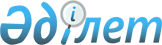 Об утверждении норм образования и накопления коммунальных отходов по городу Шахтинску, поселкам Долинка, Новодолинский, ШаханРешение Шахтинского городского маслихата Карагандинской области от 7 апреля 2023 года № 239/2. Зарегистрировано Департаментом юстиции Карагандинской области 14 апреля 2023 года № 6381-09
      В соответствии с подпунктом 2) пункта 3 статьи 365 Экологического кодекса Республики Казахстан, Законом Республики Казахстан "О местном государственном управлении и самоуправлении в Республике Казахстан, Шахтинский городской маслихат РЕШИЛ:
      1. Утвердить прилагаемые нормы образования и накопления коммунальных отходов по городу Шахтинску, поселкам Долинка, Новодолинский, Шахан согласно приложениям 1, 2 к настоящему решению.
      2. Признать утратившим силу следующие решения Шахтинского городского маслихата:
      1) от 28 сентября 2017 года № 1434/16 "Об утверждении норм образования и накопления коммунальных отходов по городу Шахтинску, в том числе по поселкам Долинка, Новодолинский, Шахан" (зарегистрировано в Реестре государственных нормативных правовых актов № 4382);
      2) от 26 декабря 2019 года № 1684/37 "О внесении изменений в решение XVI сессии Шахтинского городского маслихата от 28 сентября 2017 года № 1434/16 "Об утверждении норм образования и накопления коммунальных отходов по городу Шахтинску, в том числе по поселкам Долинка, Новодолинский, Шахан" (зарегистрировано в Реестре государственных нормативных правовых актов № 5621).
      3. Настоящее решение вводится в действие по истечении десяти календарных дней после дня его первого официального опубликования. Нормы образования и накопления коммунальных отходов по городу Шахтинску Нормы образования и накопления коммунальных отходов по поселкам Долинка, Новодолинский, Шахан
					© 2012. РГП на ПХВ «Институт законодательства и правовой информации Республики Казахстан» Министерства юстиции Республики Казахстан
				
      Председатель Шахтинского городского маслихата

Ж. Мамерханова
Приложение 1 к решению
Шахтинского городского
маслихата
от 7 апреля 2023 года
№ 239/2
№
Объект накопления коммунальных отходов
Расчетная единица
Норма 1 м3 на 1 расчетную единицу
1
Благоустроенные домовладения
1 житель
2,4
2
Неблагоустроенные домовладения
1 житель
2,6
3
Общежития, интернаты, детские дома, дома престарелых и другие подобные объекты
1 место
0,39
4
Гостиницы, санатории, дома отдыха
1 место
3,39
5
Детские сады, ясли и другие дошкольные учреждения
1 место
0,36
6
Учреждения, организации, офисы, конторы, банки, отделения связи
1 сотрудник
2,38
7
Поликлиники, медицинские центры
1 посещение
0,21
8
Больницы, прочие лечебно-профилактические учреждения
1 койко-место
2,93
9
Школы и другие учебные заведения
1 учащийся
0,17
10
Рестораны, кафе, прочие увеселительные заведения и учреждения общественного питания
1 посадочное место
2,4
11
Театры, кинотеатры, концертные залы, ночные клубы, казино, залы игровых автоматов, интернет –кафе, компьютерные клубы
1 посадочное место
0,68
12
Музеи, выставки
1 м2 общей площади
0,09
13
Стадионы, спортивные площадки
1 место по проекту
0,13
14
Спортивные, танцевальные и игровые залы
1 м2 общей площади
0,02
15
Промышленно-товарные магазины, супермаркеты 
1 м2 торговой площади
0,52
16
Продовольственные магазины
1 м2 торговой площади
1,55
17
Торговля с машин
1 м2 торгового места
0,32
18
Рынки, торговые павильоны, киоски, лотки
1 м2 торговой площади
0,22
19
Оптовые базы, склады промышленных, продовольственных товаров
1 м2 общей площади
0,05
20
Дома быта: обслуживание населения
1 м2 общей площади
0,96
21
Вокзалы, автовокзалы, аэропорты
1 м2 общей площади
0,16
22
Пляжи, уличные сметы с дорог
1 м2 общей площади
0,03
23
Аптеки
1 м2 торговой площади
0,17
24
Автостоянки, автомойки, АЗС
1 машино-место
7,21
25
Автомастерские
1 работник
8,17
26
Гаражные кооперативы, гаражи, паркинги
на 1 гараж
0,3
27
Парикмахерские, косметические салоны
1 рабочее место
1,63
28
Прачечные, химчистки, ремонт бытовой техники, швейные ателье
1 м2 общей площади
0,1
29
Мастерские ювелирные, по ремонту обуви, часов
1 м2 общей площади
3,26
30
Мелкий ремонт и услуги (изготовление ключей)
1 рабочее место
0,37
31
Бани, сауны
1 м2 общей площади
0,4
32
Юридические, организующие массовые мероприятия, парковые отходы
1000 участников
0,65
33
Садоводческие кооперативы
1 участок
3Приложение 2 к решению
Шахтинского городского
маслихата
от 7 апреля 2023 года
№ 239/2
№
Объект накопления коммунальных отходов
Расчетная единица
Норма 1 м3 на 1 расчетную единицу
1
Благоустроенные домовладения
1 житель
2,4
2
Неблагоустроенные домовладения
1 житель
2,6
3
Общежития, интернаты, детские дома, дома престарелых и другие подобные объекты
1 место
1,8
4
Гостиницы, санатории, дома отдыха
1 место
3,39
5
Детские сады, ясли и другие дошкольные учреждения
1 место
0,23
6
Учреждения, организации, офисы, конторы, банки, отделения связи
1 сотрудник
1,37
7
Поликлиники, медицинские центры
1 посещение
1,99
8
Больницы, прочие лечебно-профилактические учреждения
1 койко-место
0,16
9
Школы и другие учебные заведения
1 учащийся
0,07
10
Рестораны, кафе, прочие увеселительные заведения и учреждения общественного питания
1 посадочное место
1,09
11
Театры, кинотеатры, концертные залы, ночные клубы, казино, залы игровых автоматов, интернет-кафе, компьютерные клубы
1 посадочное место
0,68
12
Музеи, выставки
1 м2 общей площади
0,09
13
Стадионы, спортивные площадки
1 место по проекту
0,36
14
Спортивные, танцевальные и игровые залы
1 м2 общей площади
0,02
15
Промышленно-товарные магазины, супермаркеты 
1 м2 торговой площади
0,65
16
Продовольственные магазины
1 м2 торговой площади
1,55
17
Торговля с машин
1 м2 торгового места
0,32
18
Рынки, торговые павильоны, киоски, лотки
1 м2 торговой площади
0,22
19
Оптовые базы, склады промышленных, продовольственных товаров
1 м2 общей площади
0,05
20
Дома быта: обслуживание населения
1 м2 общей площади
0,96
21
Вокзалы, автовокзалы, аэропорты
1 м2 общей площади
0,19
22
Пляжи, уличные сметы с дорог
1 м2 общей площади
0,03
23
Аптеки
1 м2 торговой площади
0,1
24
Автостоянки, автомойки, АЗС
1 машино-место
3,54
25
Автомастерские
1 работник
8,17
26
Гаражные кооперативы, гаражи, паркинги
на 1 гараж
0,3
27
Парикмахерские, косметические салоны
1 рабочее место
1,63
28
Прачечные, химчистки, ремонт бытовой техники, швейные ателье
1 м2 общей площади
0,1
29
Мастерские ювелирные, по ремонту обуви, часов
1 м2 общей площади
3,26
30
Мелкий ремонт и услуги (изготовление ключей)
1 рабочее место
0,37
31
Бани, сауны
1 м2 общей площади
0,4
32
Юридические, организующие массовые мероприятия на территории города, парковые отходы
1000 участников
0,65
33
Садоводческие кооперативы
1 участок
3